РЕСПУБЛИКА АДЫГЕЯ                                                                 АДЫГЭ РЕСПУБЛИК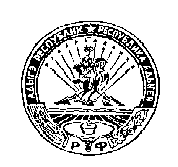          КОШЕХАБЛЬСКИЙ РАЙОН                                                              КОЩХЬАБЛЭ РАЙОНСОВЕТ НАРОДНЫХ ДЕПУТАТОВ                                                  МУНИЦИПАЛЬНЭ ОБРАЗОВАНИЕУМУНИЦИПАЛЬНОГО ОБРАЗОВАНИЯ                                      «БЛЭЩЭПСЫНЭ КЪОДЖЭ ПСЭУП1»«БЛЕЧЕПСИНСКОЕ СЕЛЬСКОЕ ПОСЕЛЕНИЕ»                      ИНАРОДНЭ ДЕПУТАТХЭМ Я СОВЕТ            385431, а. Блечепсин, ул. Ленина, 37                                                                      385431, къ. Блащэпсынэ, Лениным иур., 37       тел. (989) 126-23-03, факс (87770) 9-94-30                                                                    тел. (989) 126-23-03, факс (87770) 9-94-30                 E-mail: blechamo@mail.ru                                                                                                E-mail: blechamo@mail.ru________________________________________________________________________________________________________________________________________________________________________________________________________________________________________РЕШЕНИЕСОВЕТА НАРОДНЫХ ДЕПУТАТОВ МУНИЦИПАЛЬНОГО ОБРАЗОВАНИЯ«БЛЕЧЕПСИНСКОЕ СЕЛЬСКОЕ ПОСЕЛЕНИЕ»07.09.2020г.                                            № 85                                      а. БлечепсинО формировании состава  конкурсной комиссии по отборукандидатов для замещения должности Главымуниципального образования «Блечепсинское сельское поселение»В соответствии с частью 2.1 статьи 36 Федерального закона «Об общих принципах организации местного самоуправления в Российской Федерации» от 06.10.2003 № 131-ФЗ,  Уставом муниципального образования «Блечепсинское сельское поселение»,   Положением о порядке проведения конкурса по отбору кандидатов для замещения должности Главы муниципального образования «Блечепсинское сельское поселение» и выборов Главы муниципального образования «Блечепсинское сельское поселение» по результатам конкурса, утвержденного решением Совета народных депутатов муниципального образования «Блечепсинское сельское поселение» от 23 августа 2019 года № 66/2, Совет народных депутатов муниципального образования «Блечепсинское сельское поселение»,РЕШИЛ:Назначить конкурсную комиссию по отбору кандидатов для замещения должности Главы муниципального образования «Блечепсинское сельское поселение» в количестве 8-ми (восьми) человек и 4-х (четырёх) человек в качестве резерва для последующей ротации.Утвердить персональный состав конкурсной комиссии по отбору кандидатов для замещения должности Главы муниципального образования «Блечепсинское сельское поселение», с учётом предложения Главы муниципального образования «Кошехабльский район», согласно приложению № 1 к настоящему решению. Конкурсной комиссии по отбору кандидатов для замещения должности Главы муниципального образования «Блечепсинское сельское поселение» организовать работу по подготовке и проведению конкурса в строгом соответствии с Положением о порядке проведения конкурса по отбору кандидатов для замещения должности Главы муниципального образования «Блечепсинское сельское поселение» и выборов Главы муниципального образования «Блечепсинское сельское поселение» по результатам конкурса.Конкурсной комиссии по отбору кандидатов для замещения должности Главы муниципального образования «Блечепсинское сельское поселение» приступить к работе с 07 сентября 2020г. Полномочия конкурсной комиссии по отбору кандидатов для замещения должности Главы муниципального образования «Блечепсинское сельское поселение» прекращаются после проведения выборов Главы муниципального образования «Блечепсинское сельское поселение» и передачи документов для хранения в Совет народных депутатов муниципального образования «Блечепсинское сельское поселение».Опубликовать информацию о составе конкурсной комиссии в газете «Кошехабльские вести», а также разместить на официальном интернет-портале муниципального образования «Блечепсинское сельское поселение» и информационных стендах администрации поселения.      Настоящее решение вступает в силу с даты его принятия Советом народных депутатов муниципального образования «Блечепсинское сельское поселение».Заместитель председателяСовета народных депутатовМО «Блечепсинское сельское поселение»				К.А. ШиковПриложение № 1 к Решению Совета народных депутатов муниципального образования «Блечепсинское сельское поселение» от 07 сентября 2020г. № 85Персональный состав конкурсной комиссиипо отбору кандидатов для замещения должностиГлавы муниципального образования«Блечепсинское сельское поселение»№ п.п.№ п.п.Ф.И.О.Дата рожденияДата рожденияОбразованиеОбразованиеЗанимаемая должность 1 1НепшекуевАмин Хаталиевич05.03.195005.03.1950высшеевысшееПредседатель Совета Кошехабльского  районного  отделения Общественного движения  «Адыгэ Хасэ - Черкесский Парламент» Республики Адыгея22Ворокова Светлана Аслановна01.05.197401.05.1974высшеевысшееПредседатель Контрольно-счетной палаты муниципального образования «Кошехабльского района33Малахов Сальман Заурбиевич16.02.196616.02.1966высшеевысшееДиректор государственного бюджетного учреждения Республики Адыгея»Кошехабльский комплексный центр социального обслуживания населения»44Брантов Якуб Азаматович22.12.196822.12.1968высшеевысшееДиректор филиала государственного казенного учреждения Республики Адыгея» Адыгейский республиканский центр занятости населения» в Кошехабльском районе55Шхалахов Мурат Магаметович28.04.196628.04.1966ВысшееВысшееДиректор Армавирского филиала ПАО "ТНС энерго Кубань".66Болоков Мурат Адамович12.09.196312.09.1963Высшее Высшее ИП КФХ "Болоков М.А.", индивидуальный предприниматель77Кидакоева Жанна Ахмедовна14.11.196614.11.1966ВысшееВысшееМБОУ СОШ № 5 имени Героя Советского союза А.Ю. Кошева, учитель начальных классов88Шхабацева Сусана Аскарбиевна11.07.197211.07.1972ВысшееВысшееМБОУ СОШ № 5 имени Героя Советского союза А.Ю. Кошева, учитель начальных классовРЕЗЕРВРЕЗЕРВРЕЗЕРВРЕЗЕРВРЕЗЕРВРЕЗЕРВРЕЗЕРВРЕЗЕРВ1Шишева Нафисет СултановнаШишева Нафисет Султановна06.04.1971высшеевысшееГБУ РА «Кошехабльский КЦСОН»,  заведующая отделениемГБУ РА «Кошехабльский КЦСОН»,  заведующая отделением2Ляфишева Мариет ДжумальевнаЛяфишева Мариет Джумальевна09.11.1971высшеевысшееМБДОУ № 4 а. Блечепсин, заведующаяМБДОУ № 4 а. Блечепсин, заведующая3Индрисова Светлана ЮрьевнаИндрисова Светлана Юрьевна12.01.1963ВысшееВысшееМБОУ СОШ № 5 имени Героя Советского Союза А.Ю. Кошева, учитель начальных классовМБОУ СОШ № 5 имени Героя Советского Союза А.Ю. Кошева, учитель начальных классов4Кушхова Людмила СхатбиевнаКушхова Людмила Схатбиевна27.02.1976высшеевысшееМБДОУ № 5 а. Блечепсин, заведующаяМБДОУ № 5 а. Блечепсин, заведующая